ΙΣΤΟΡΙΑ Γ’ Καλημέρα, αγαπημένα μου παιδιά και Χρόνια Πολλά! Καλαμπόκη Σταματίνα25 Μαρτίου 2020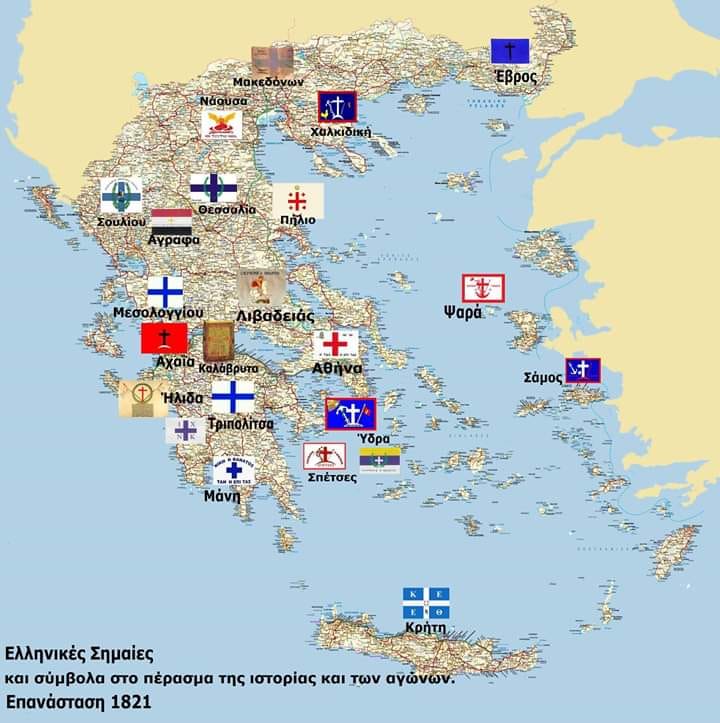 